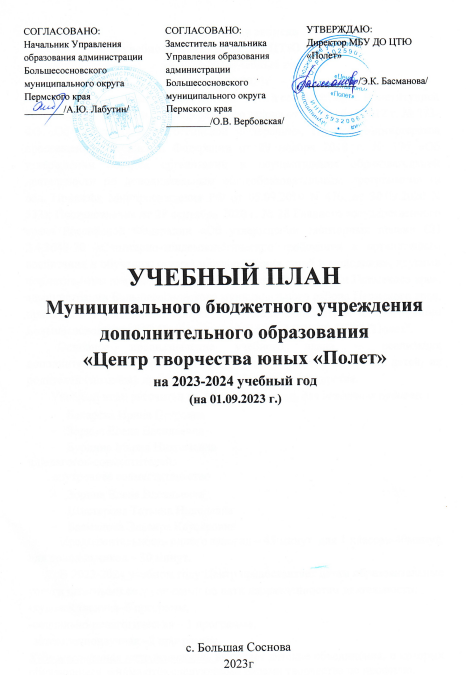 Пояснительная запискак учебному плану МБУ ДО ЦТЮ «Полет»на 2023-2024учебный годна 01.09.2023гЦентр осуществляет свою деятельность в соответствии с Конституцией Российской Федерации, 13 Федерального закона от 29 декабря 2012 г. № 273-ФЗ «Об образовании в Российской Федерации», Приказа Министерства просвещения Российской Федерации от 09 ноября 2018 г. № 196 «Об утверждении порядка организации и осуществления образовательной деятельности по дополнительным общеобразовательным программам» (в ред. Приказов Минпросвещения РФ от 05.09.2019 N 470, от 30.09.2020 N 533); Постановления от 28 сентября 2020 г. № 28 Главного государственного врача Российской Федерации «Об утверждении санитарных правил СП 2.4.3648-20 «Санитарно-эпидемиологические требования к организациям воспитания и обучения, отдыха и оздоровления детей и молодежи», другими нормативными правовыми актами Российской Федерации и Пермского края, администрации Большесосновского муниципального округа Пермского края, приказами и решениями органа Управления образования администрации Большесосновского МО Пермского края,Устава МБУ ДО ЦТЮ "Полет".Основное предназначение учебного плана – реализация дополнительных образовательных программ и услуг в интересах детей, их родителей (законных представителей), общества, государства.Учебный план рассчитан на 36 учебных недель для штатных педагогов: Бахарева Ирина ПетровнаЗорина Елена ВасильевнаБурдина Мария Николаевнаи педагогов-совместителей: внутреннее совместительствоЗорина Елена ВасильевнаШистерова Татьяна НиколавнаБасманова Эльвира КаусяровнаПродолжительность одного занятия – 45 минут, для 1 классов-40минут, для дошкольников – 30 минут.В 2023-2024 учебном году Центр предоставляет детям образовательные услуги штатными сотрудниками по пяти направленностям деятельности:-художественная–6 программ,-социально-педагогическая – 1 программа,-естественнонаучная –2 программы,Художественная направленность включает детские объединения, в которых обучающиеся занимаются следующими видами творчества по профилю:Изобразительное искусство - 1декоративно-прикладное творчество -1хореография– 1Мода (театр моды)-2Театр -1Социально-педагогическая направленность включает профили по развитию дошкольников (социализация и общение, интеллектуальное развитие, логопедия, подготовка к школе, социокультурная адаптация детей) профессиональной ориентации, психологии, школа актива, военно-патриотические и гражданско-патриотические объединение, волонтерская работа:Профессиональная ориентация - 1,Естественнонаучная направленность - к объединениям относятся кружки по определенным предметам (биология, экология, физика и т.ч. окружающий мир, интеллектуальные клубы, клубы по «научным» интересам:интеллектуальные клубы –1,Экология – 1.Часовая нагрузка в неделю по направленностям:- художественное– 51 час;- социально-педагогическое – 6 часов; -естественно-научное– 17 часов;ИТОГО: 74 часа в неделю; 4,1 ставки.Учебный план соответствует целям и задачам образовательного учреждения, предполагает преемственность ступеней обучения.Директор МБУ ДО ЦТЮ «Полет»                                                                                                       /Басманова Э.К./Учебный план МБУ ДО ЦТЮ "Полет" на 01.09.2023 на 2023-2024 учебный годУчебный план МБУ ДО ЦТЮ "Полет" на 01.09.2023 на 2023-2024 учебный годУчебный план МБУ ДО ЦТЮ "Полет" на 01.09.2023 на 2023-2024 учебный годУчебный план МБУ ДО ЦТЮ "Полет" на 01.09.2023 на 2023-2024 учебный годУчебный план МБУ ДО ЦТЮ "Полет" на 01.09.2023 на 2023-2024 учебный годУчебный план МБУ ДО ЦТЮ "Полет" на 01.09.2023 на 2023-2024 учебный годУчебный план МБУ ДО ЦТЮ "Полет" на 01.09.2023 на 2023-2024 учебный годУчебный план МБУ ДО ЦТЮ "Полет" на 01.09.2023 на 2023-2024 учебный годУчебный план МБУ ДО ЦТЮ "Полет" на 01.09.2023 на 2023-2024 учебный годУчебный план МБУ ДО ЦТЮ "Полет" на 01.09.2023 на 2023-2024 учебный годУчебный план МБУ ДО ЦТЮ "Полет" на 01.09.2023 на 2023-2024 учебный годУчебный план МБУ ДО ЦТЮ "Полет" на 01.09.2023 на 2023-2024 учебный годУчебный план МБУ ДО ЦТЮ "Полет" на 01.09.2023 на 2023-2024 учебный годУчебный план МБУ ДО ЦТЮ "Полет" на 01.09.2023 на 2023-2024 учебный годУчебный план МБУ ДО ЦТЮ "Полет" на 01.09.2023 на 2023-2024 учебный годУчебный план МБУ ДО ЦТЮ "Полет" на 01.09.2023 на 2023-2024 учебный годУчебный план МБУ ДО ЦТЮ "Полет" на 01.09.2023 на 2023-2024 учебный годУчебный план МБУ ДО ЦТЮ "Полет" на 01.09.2023 на 2023-2024 учебный годУчебный план МБУ ДО ЦТЮ "Полет" на 01.09.2023 на 2023-2024 учебный годУчебный план МБУ ДО ЦТЮ "Полет" на 01.09.2023 на 2023-2024 учебный годУчебный план МБУ ДО ЦТЮ "Полет" на 01.09.2023 на 2023-2024 учебный годнаправленностьпрофиль№образовательная программа, педагогвозрасткол - во детейпродол, обуч.   лет года выпуска прогросновное предметное содержаниеОУ                  организацияучебные группыучебные группыучебные группыучебные группыучебные группыучебные группыучебные группыучебные группыитого час в нед, кол - во группобщее кол - во часовнаправленностьпрофиль№образовательная программа, педагогвозрасткол - во детейпродол, обуч.   лет года выпуска прогросновное предметное содержаниеОУ                  организация1 год1 год2 год2 год3 год3 год4 год и более4 год и болееитого час в нед, кол - во группобщее кол - во часовнаправленностьпрофиль№образовательная программа, педагогвозрасткол - во детейпродол, обуч.   лет года выпуска прогросновное предметное содержаниеОУ                  организациячас недгруппчас недгруппчас недгруппчас недгруппитого час в нед, кол - во группобщее кол - во часовхудожественная направленностьИзобразительное  искусство1ИЗО -студия "Палитра"Бахарева И.П. адаптированаядошк       начал.     средн.     старш7052005         2007ОПХД, погружение , специализация, ИЗО, художественный труд, дизайн, соц проектированиеМБУ ДО ЦТЮ "Полет" МБОУ "Большесосновская СОШ"228483189 648художественная направленностьДПИ2д\о "Подарок своими руками" Бахарева И.П. адаптированая краткосрочнаясмеш гр.    (СОП и гр.риска)1012019Изготовление подарков с помощью художественного творчестваМБУ ДО ЦТЮ "Полет" 1111 36художественная направленностьхореография3Образцовый детский хореографический коллектив "Радуга"  Басманова Э.К   комплексная   адаптивнаядошк       начал.     средн.     старш4252011Классический танец, народно-характерный, эстрадный танец, репетиционная деятельность, постановочная работаМБУ ДО ЦТЮ "Полет" 11212151104 360художественная направленностьтеатр4Театр детских миниатюр"Фантазия"   Бурдина М.Ндошк       начал.     средн.   3052023актерское мастерство, сценическая речь, театральная игра, сценографияМБУ ДО ЦТЮ "Полет" 123123 432художественная направленностьмода5Театр сценической моды  Басманова Э.К. Шистерова Т.Н  эксперементальная начал.     средн.     старш2012023Реализации профессионального мастерства, симбиоз театра, режиссуры, сценографии и хореографии с модой, подиумом, нестандартным восприятием и осмыслением тенденций в одежде.МБУ ДО ЦТЮ "Полет" 2121 72художественная направленностьмода6д\о "Шьем сами. Шейте с нами"  Шистерова Т.Н  адаптивная     начал.     средн.     старш4052016Основы кройки и шитья. Пошив аксессуаров и декоративных изделий, знакомство с особенностями пошива сценического костюма, его изготовлениеМБУ ДО ЦТЮ "Полет" 2211213185 288социально-педагогическаяпрофориентация7"Пресс - Центр" Бурдина  М.Н   адаптивнаясредн старш2022023Профессия журналиста, сбор информации с мест событий, мероприятий, создание  репортажей.МБУ ДО ЦТЮ "Полет" 6262 216естественно-научнаяинтелектуальные клубы8"Клуб Знатоков" Зорина Е.В адаптивнаясредн старш12052021Игры, логические задачи, развитие памяти, тренировка скорости реакции, олимпиадыМБОУ "Большесосновская СОШ"22314194 324естественно-научнаяэкология9д\о "Зачем? Откуда? Почему?  Бахарева И.П адаптивнаяначал      сред  старш1042011Теория проекта и исследования, свой проект, дидактические игры, просмотр и обсуждение фрагментов познавательных мультсериаловМБУ ДО ЦТЮ "Полет" МБОУ "Большесосновская СОШ"414182 288ВСЕГОВСЕГО9программ 3627431ВСЕГОВСЕГО5педагоговкол - во детей4,1ставокгрупп